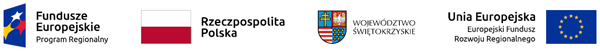 Jeziorko, dn. 16-03-2020 r.…………………………………………….Pieczątka zamawiającegoZAPYTANIE OFERTOWE Znak sprawy: SRWDiJ.06.2020Zamawiający:Stowarzyszenie Rozwoju Wsi Dębna i Jeziorka, Jeziorko 123 A, 26-006 Nowa Słupia, Adres strony internetowej: www.pspjeziorko.szkolnastrona.plZaprasza do składania ofert na: „Doposażenie pracowni matematyczno-przyrodniczej w Szkole Podstawowej w Jeziorku ”.  Niniejsze postępowanie prowadzone jest zgodnie z zasadą konkurencyjności określoną 
w „Wytycznych w zakresie kwalifikowalności wydatków w ramach Europejskiego Funduszu Rozwoju Regionalnego, Europejskiego Funduszu Społecznego oraz Funduszu Spójności na lata 2014-2020”. Zapytanie ofertowe jest dostępne również na stronie internetowej: www.bazakonkurencyjności.gov.plSzczegółowy opis przedmiotu zamówienia: Przedmiotem zamówienia jest dostawa nowych pomocy dydaktycznych do pracowni matematyczno-przyrodniczej w Szkole Podstawowej w Jeziorku w ramach realizacji projektu pn. „Modernizacja boiska oraz doposażenie pracowni Szkoły Podstawowej w Jeziorku”, współfinansowanego z Europejskiego Funduszu Rozwoju Regionalnego, Działanie 7.4 „Rozwój infrastruktury edukacyjnej i szkoleniowej” Oś 7 „Sprawne usługi publiczne” Regionalnego Programu Operacyjnego Województwa Świętokrzyskiego na lata 2014-2020, z podziałem na poszczególne części: 	Część nr 1 : Doposażenie pracowni matematycznej, obejmuje:- zestaw manipulacyjny do budowy brył przestrzennych – 1 zestaw- zestaw 8 brył „2w1” rozkładanych z siatkami – 1 zestaw- bryły geometryczne – bryły wpisane – 1 zestaw- komplet magnetycznych przyrządów tablicowych z tablicą do zawieszenia – 1 kpl.- szablony do kreślenia krzywych – 1 kpl.- przyrząd do demonstracji powstawania brył obrotowych – 1 szt.-tablica interaktywna – 1 szt.-komputer przenośny – 1 szt.Część nr 2: Doposażenie pracowni przyrodniczej, obejmuje:- walizka Ekobadacza – 1 szt.- tablet – 10 szt.- drukarka 3D – 1 szt.- drukarka 3D w długopisie- szt.1- model mózgu 4 częściowy – 1 szt.- model serca – 1 szt.- oko model 6 częściowy – 1 szt.- model ucha – 1 szt.- BioBox – 1 szt.- model płuc – 1 szt.-wiatr i pogoda- skrzynka do doświadczeń - 1 szt.-tellurium szkolne - 1 szt.-monokular B, 40/600x - 5 szt.-globus indukcyjny Ø 25 - 10 szt.-komputer przenośny z oprogramowaniem - 1 szt.Szczegółowy opis przedmiotu zamówienia stanowi załącznik nr 2 i nr 3 do zapytania ofertowego.Wszystkie oferowane wyroby powinny być fabrycznie nowe, wole od wad oraz winny posiadać niezbędne certyfikaty, atesty, itp. Zamawiający dopuszcza w przypadku braku określonego asortymentu, produkty o parametrach równoważnych z zachowaniem tych samych lub lepszych standardów technicznych, jakościowych i funkcjonalnych. Wykonawca powołując się na rozwiązania równoważne winien wykazać, że oferowane przedmioty spełniają wymagania Zamawiającego.Wskazanie przez Zamawiającego w zapytaniu marki lub nazwy handlowej określa klasę produktu, będącego przedmiotem zamówienia i służy ustaleniu standardu a nie wskazuje na konkretny wybór lub konkretnego producenta.Oznaczenie przedmiotu zamówienia według wspólnego słownika zamówień CPV: 39162100-6 pomoce dydaktyczne Termin realizacji zamówienia: Część nr 1- w terminie 14 dni od dnia podpisania umowyCzęść nr 2 - w terminie 14 dni od dnia podpisania umowyWarunki udziału w postępowaniu: Oferta zostanie uznana za spełniająca warunki, jeżeli będzie:zgodna w kwestii sposobu złożenia, oferowanego przedmiotu i warunków zamówienia,złożona w wyznaczonym terminie składania ofert.Termin płatności: 30 dni od dnia przekazania Zamawiającemu prawidłowo wystawionej faktury.Wymagany termin związania ofertą 30 dni.Warunki wykluczenia: Z postępowania zostaną wykluczeni Wykonawcy, którzy są powiązani osobowo lub kapitałowo 
z Zamawiającym. Przez powiązania kapitałowe lub osobowe rozumie się wzajemne powiązania między Zamawiającym lub osobami upoważnionymi do zaciągania zobowiązań w jego imieniu, lub osobami wykonującymi w imieniu Zamawiającego czynności związanych z przygotowaniem 
i przeprowadzeniem postępowania w sprawie wyboru wykonawcy a wykonawcą, polegające 
w szczególności na:uczestniczeniu jako wspólnik w spółce cywilnej lub osobowej;posiadaniu co najmniej 10% udziałów lub akcji spółki kapitałowej;pełnieniu funkcji członka organu nadzorczego lub zarządzającego, prokurenta lub pełnomocnika;pozostawaniu w związku małżeńskim, w stosunku pokrewieństwa lub powinowactwa w linii prostej, pokrewieństwa drugiego stopnia lub powinowactwa drugiego stopnia w linii bocznej lub w stosunku przysposobienia, opieki lub kurateli;pozostawaniu z wykonawcą w takim stosunku prawnym lub faktycznym, że może to budzić uzasadnione wątpliwości, co do bezstronności tych osób.Kryteria oceny ofert: Przy wyborze oferty Zamawiający będzie się kierował wyłącznie kryterium: Cena – 100%.Miejsce, termin i forma składania ofert: Ofertę (podpisany skan oferty) należy złożyć w formie elektronicznej na adres: spjeziorko@o2.pl
w terminie do dnia 25-03-2020 r. do godziny 1200.8.    Oferta podlega odrzuceniu w przypadku, gdy:1) jej treść nie odpowiada treści zapytania ofertowego; 2) zostanie złożona przez podmiot niespełniający warunków udziału w niniejszym postępowaniu;3) zostanie złożona przez podmiot powiązany osobowo lub kapitałowo z Zamawiającym; 4) zostanie złożona po terminie składania ofert oraz w sposób niezgodny z  zapytaniem ofertowym.9.    Zamawiający dopuszcza możliwość składania ofert częściowych. Każdy Wykonawca może złożyć osobne oferty na Część nr 1, Część nr 2 lub na dwie części łącznie.10. Zamawiający nie dopuszcza składania ofert wariantowych.11. Zamawiający przewiduje możliwość, niżej określonych, zmian postanowień zawartej umowy (wzór umowy stanowi załącznik nr 4) w stosunku do treści oferty, na podstawie której dokonano wyboru, z uwzględnieniem podawanych warunków ich wprowadzenia:zmiany wynikające z okoliczności, których nie można było przewidzieć w chwili zawarcia umowy (np. zmiana unormowań prawnych, zmiany organizacyjne stron itp.) – za wspólną zgodą Stron;w razie zaistnienia zmiany okoliczności powodującej, że wykonanie umowy nie leży w interesie publicznym, czego nie można było przewidzieć w chwili zawarcia umowy, Zamawiający może odstąpić od umowy w terminie 30 dni od dnia powzięcia wiadomości o tych okolicznościach.12.   Informacje dodatkowe: 12.1 Wyjaśnienia treści ofert i poprawianie oczywistych omyłek.W toku badania i oceny ofert Zamawiający może żądać od Wykonawców uzupełnień (jeżeli nie naruszy to zasady konkurencyjności) i wyjaśnień dotyczących treści złożonych ofert. Może również zwracać się z prośbami o poprawienie oczywistych omyłek i błędów rachunkowych. 12.2 Sprawdzanie wiarygodności ofert.Zamawiający zastrzega sobie prawo do sprawdzania w toku badania i oceny oferty wiarygodności przedstawionych przez Wykonawców dokumentów, oświadczeń, danych i informacji.13.  Osoba uprawniona do kontaktu z Wykonawcami: Zdzisław Dudzic tel: 41 31-77-98014.  Klauzula informacyjna w sprawie przetwarzania danych osobowych:Na podstawie art. 13 ust. 1 Rozporządzenia Parlamentu Europejskiego i Rady (UE) 2016/679 z dnia 27 kwietnia 2016 r. w sprawie ochrony osób fizycznych w związku z przetwarzaniem danych osobowych i w sprawie swobodnego przepływu takich danych (ogólne rozporządzenie o ochronie danych), zwane dalej RODO, informuję Pana/Panią, że:administratorem Pani/Pana danych osobowych jest  Dyrektor Szkoły Podstawowej w Jeziorku, Jeziorko 123 A, 26-006 Nowa Słupia inspektorem ochrony danych osobowych w Szkole Podstawowej w Jeziorku jest Marek Woźniak; adres e-mail: iodo@marwikpoland.pl; tel  694167023.Pani/Pana dane osobowe będą przetwarzane w celu rozeznania rynku w trybie „Zapytania ofertowego” i udzielenia zamówienia na przedmiot zapytania.Podstawą do przetwarzania Pani/Pana danych osobowych jest: - Zarządzenie Nr 04/2018 Dyrektora Szkoły Podstawowej w Jeziorku w sprawie ustalenia i wdrożenia Polityki Bezpieczeństwa przetwarzania danych osobowych i danych wrażliwychPani/Pana dane nie są przekazywane innym podmiotom niewymienionym w przepisach prawaPani/ Pana dane mogą być publikowane na stronie internetowej Zamawiającego. Pani/Pana dane będą przechowywane przez okres niezbędny do realizacji sprawy oraz w celach archiwizacyjnych przez okres 5 latMa Pani/Pan prawo do:- dostępu do swoich danych oraz możliwość ich sprostowania,- usunięcia lub ograniczenia przetwarzania swoich danych,- wniesienia sprzeciwu wobec przetwarzania,- przenoszenia danych,- cofnięcia wyrażonej zgody na przetwarzanie danych,- wniesienia skargi do organu nadzorczego.Podane przez Panią/Pana dane są warunkiem udziału w postępowaniu.Pani/Pana dane nie podlegają zautomatyzowanemu systemowi podejmowania decyzji oraz profilowaniu.UWAGA:Zamawiający zastrzega sobie prawo do unieważnienia niniejszego postępowania bez podania przyczyny. Zamawiający zwraca uwagę na zastosowanie odpowiedniej stawki podatku VAT, którą należy przyjąć zgodnie z Ustawą z dn. 11 marca 2004 r. o podatku od towarów i usług.Załączniki:Formularz oferty – zał. nr 1Szczegółowe zestawienie wyposażenia – zał. nr 2 i 3Wzór umowy – zał. nr 4                                                                    Zatwierdził:           ………………………..…..............................                       Podpis zamawiającego lub osoby upoważnionej